     Úkoly 8. – 12. 2. 2021        7.A – RJ     Здравствуйте дети, вот ваши следующие задачи.Учебник - Učebnice str. 40 cv. 4.5. naučit se číst a doplnit tvar slovesa mluvit                                      str. 41 cv. 4.8.a, přelož a napiš do sešitu, odešli do 12.2.2021                                      str. 49 cv. 5.8. naučit se číst Stálý úkol – str. 45,46 časujeme slovesa – učíme se zpaměti                     Slovíčka, lekce 1,2,3Рабочая тетрадь -  Pracovní sešit str. 33 – vypracuj a odešli do 12.2.2021                                                                      cv. 1 – dopiš co chybí..?                                                                      cv. 2 – vypracuj a,b                                                                      cv. 3 doplň co chybí?PL č. 1 – vypracuj (doplň správné tvary sloves) a odešli T. 12.2.2021Stálé úkoly – číslovky do 100, dny v týdnu, slovíčka lekce 1,2,3                                       Приятный день   A Cieslová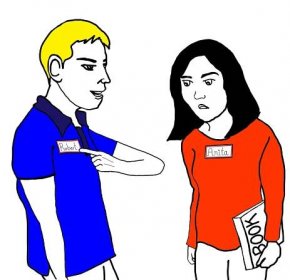 